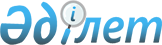 "Қазақстан Республикасы Президентінің жанындағы Шетелдік инвесторлар кеңесінің дербес құрамы туралы" Қазақстан Республикасы Президентінің 1998 жылғы 16 қыркүйектегі № 4071 өкіміне өзгерістер енгізу туралыҚазақстан Республикасы Президентінің 2018 жылғы 5 маусымдағы № 241 өкімі
      "Қазақстан Республикасы Президентінің жанындағы Шетелдік инвесторлар кеңесінің дербес құрамы туралы" Қазақстан Республикасы Президентінің 1998 жылғы 16 қыркүйектегі № 4071 өкіміне мынадай өзгерістер енгізілсін:
      жоғарыда аталған өкіммен бекітілген Қазақстан Республикасы Президентінің жанындағы Шетелдік инвесторлар кеңесінің дербес өкіміне:
      жоғарыда аталған Кеңестің құрамына:
      енгізілсін;
      көрсетілген Кеңестің құрамынан: Д. Азинович, М. Алберс, Н. Ивашита, Д.В. Панкин шығарылсын.
					© 2012. Қазақстан Республикасы Әділет министрлігінің «Қазақстан Республикасының Заңнама және құқықтық ақпарат институты» ШЖҚ РМК
				
Мырзахметов
Абылай Исабекұлы
-
"Атамекен" Қазақстан Республикасы Ұлттық кәсіпкерлер палатасының басқарма төрағасы (келісім бойынша),
Нил Уильям Даффин
-
"Эксон Мобил Продакшн Компани" корпорациясының президенті (келісім бойынша),
Бельянинов
Андрей Юрьевич
-
Еуразия Даму Банкінің басқарма төрағасы (келісім бойынша),
Марко Мариотти
-
"Филип Моррис Интернэшнл" компаниясының Шығыс Еуропа өңірі бойынша президенті (келісім бойынша),
Шигеру Ямазоэ
-
"Марубени Корпорейшн" компаниясының вице-төрағасы (келісім бойынша)
      Қазақстан Республикасының
Президенті

Н.Назарбаев
